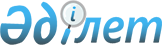 Об утверждении форм заявлений о регистрации договора уступки на объекты промышленной собственности и лицензионного или сублицензионного договоров на использование объектов промышленной собственности и внесении изменений в приказ и.о. Министра юстиции Республики Казахстан от 23 апреля 2010 года № 136 "Некоторые вопросы правовой охраны объектов промышленной собственности"
					
			Утративший силу
			
			
		
					Приказ Министра юстиции Республики Казахстан от 24 февраля 2012 года № 84. Зарегистрирован в Министерстве юстиции Республики Казахстан 4 апреля 2012 года № 7514. Утратил силу приказом и.о. Министра юстиции Республики Казахстан от 25 августа 2018 года № 1302.
      Сноска. Утратил силу приказом и.о. Министра юстиции РК от 25.08.2018 № 1302 (вводится в действие по истечении десяти календарных дней после дня его первого официального опубликования).
      В соответствии с подпунктами 2-1) и 2-2) пункта 2 статьи 3-1 Закона Республики Казахстан от 13 июля 1999 года "Об охране селекционных достижений", с подпунктами 2-3) и 2-4) пункта 2 статьи 3 Закона Республики Казахстан от 26 июля 1999 года "О товарных знаках, знаках обслуживания и наименованиях мест происхождения товаров", ПРИКАЗЫВАЮ:
      1. Утвердить:
      1) форму заявления о регистрации договора уступки на объекты промышленной собственности согласно приложению 1 к настоящему приказу;
      2) форму заявления о регистрации лицензионного или сублицензионного договоров на использование объектов промышленной собственности согласно приложению 2 к настоящему приказу.
      2. Внести в приказ и.о. Министра юстиции Республики Казахстан от 23 апреля 2010 года № 136 "Некоторые вопросы правовой охраны объектов промышленной собственности" (зарегистрированный в Реестре государственной регистрации нормативных правовых актов под № 6234, опубликованный в Собрании актов центральных исполнительных и иных центральных государственных органов Республики Казахстан, 2010 год, № 16) следующие изменения:
      подпункты 7) и 8) пункта 1 исключить;
      3. Комитету по правам интеллектуальной собственности Министерства юстиции Республики Казахстан в установленном законодательством порядке обеспечить государственную регистрацию настоящего приказа.
      4. Контроль за исполнением настоящего приказа возложить на курирующего Заместителя Министра юстиции Республики Казахстан.
      5. Настоящий приказ вводится в действие по истечении десяти календарных дней после дня его первого официального опубликования.
      Сноска. Приложение 1 в редакции приказа Министра юстиции РК от 17.03.2015 № 158 (вводится в действие по истечении десяти календарных дней после дня его первого официального опубликования).
      РГП "Национальный институт     
      интеллектуальной собственности"
      Министерства юстиции Республики
      Казахстан                      
      Форма ЗАЯВЛЕНИЕ
о регистрации договора уступки на объекты
промышленной собственности
      1. Прошу зарегистрировать договор уступки охранного документа
      (охранных документов), указанного (указанных) в настоящем заявлении.
      2. Наименование (наименования) и номер (номера) охранного документа (охранных документов):
      ___________________________________________________________________
      ___________________________________________________________________
      ___________________________________________________________________
            3. Владелец (Владельцы):
      ___________________________________________________________________
            (Ф.И.О. физического или наименование юридического лица
            Адреса (включая почтовый индекс и название страны) и телефоны:
      ___________________________________________________________________
      ___________________________________________________________________
                   Указать, если владельцев несколько
            4. Правопреемник (Правопреемники):
      ___________________________________________________________________
      ___________________________________________________________________
             (Ф.И.О. физического или наименование юридического лица)
            Адреса (включая почтовый индекс, название страны) и телефоны:
      ___________________________________________________________________
                    Указать, если правопреемников несколько
            5. Патентный поверенный или иной представитель заявителя:
      ___________________________________________________________________
            Адреса (включая почтовый индекс, название страны) и телефоны:
      ___________________________________________________________________
            6. Вид лицензии:
      ___________________________________________________________________
            7. Объем передаваемых прав, с учетом видов использования, предусмотренных лицензионным договором:
      ___________________________________________________________________
            8. Адреса для переписки:
      ___________________________________________________________________
            9. Приложения:
            Регистрируемый договор на __ листах (с приложениями №№ __
      на ____ листах) в _____ экземплярах;
            Доверенность, подтверждающая полномочия патентного поверенного
      или другого полномочного представителя;
            Документ, подтверждающий оплату государственной пошлины;
            Листы для продолжения;
            Другой документ (указать):
      ___________________________________________________________________
            Заявитель ________________________________________________ М.П.
                              (Должность, Ф.И.О. и подпись)
            Дата "___" ______ 20___ год.
      Сноска. Приложение 2 в редакции приказа Министра юстиции РК от 17.03.2015 № 158 (вводится в действие по истечении десяти календарных дней после дня его первого официального опубликования).
      РГП "Национальный институт     
      интеллектуальной собственности"
      Министерства юстиции Республики
      Казахстан                      
      Форма ЗАЯВЛЕНИЕ
о регистрации лицензионного или сублицензионного договора
      1. Прошу зарегистрировать лицензионный (сублицензионный)
      договор в отношении охранного документа (охранных документов),
      указанного (указанных) в настоящем заявлении.
      2. Наименование (наименования) и номер (номера) охранного
      документа (охранных документов):
      ___________________________________________________________________
            3. Лицензиар (Сублицензиар):
      ___________________________________________________________________
      ___________________________________________________________________
            Ф.И.О. физического или наименование юридического лица
            Адреса (включая почтовый индекс, название страны) и телефоны
      ___________________________________________________________________
      ___________________________________________________________________
                    Указать, если лицензиаров несколько
            4. Лицензиат (Сублицензиат):
      ___________________________________________________________________
      ___________________________________________________________________
              Ф.И.О. физического или наименование юридического лица
            Адреса (включая почтовый индекс и название страны) и телефоны
      ___________________________________________________________________
                  Указать, если лицензиатов несколько
            5. Патентный поверенный или иной представитель заявителя
      ___________________________________________________________________
      ___________________________________________________________________
            Адреса (включая почтовый индекс, название страны) и телефоны
      ___________________________________________________________________
            6. Вид лицензии
      ___________________________________________________________________
            7. Объем передаваемых прав, с учетом видов использования,
      предусмотренных лицензионным договором
      ___________________________________________________________________
            8. Адреса для переписки
      ___________________________________________________________________
            9. Приложения:
            Регистрируемый договор на __ листах (с приложениями №№ __
      на ____ листах) в _____ экземплярах;
            Доверенность, подтверждающая полномочия патентного поверенного
      или другого полномочного представителя;
            Документ, подтверждающий оплату государственной пошлины;
            Листы для продолжения;
            Другой документ (указать)
      ___________________________________________________________________
            Заявитель _______________________________________ М.П.
            Должность, Ф.И.О. и подпись
            Дата "___" ______ 20___ год.
					© 2012. РГП на ПХВ «Институт законодательства и правовой информации Республики Казахстан» Министерства юстиции Республики Казахстан
				
Министр юстиции
Республики Казахстан
Б. ИмашевПриложение 1
к приказу Министра юстиции
Республики Казахстан
от 24 апреля 2012 года № 84Приложение 2
к приказу Министра юстиции
Республики Казахстан
от 24 апреля 2012 года № 84